Supplementary appendixTable S1 The PRISMA checklistTable S2 Search strategy developed for meta-meta analysis in Pubmed, Web of Science and Scopus databasesTable S3 AMSTAR-2 checklist○ = Yes, ● = NoItem 1: “Did the research questions and inclusion criteria for the review include the components of PICO?” Item 2: "Did the report of the review contain an explicit statement that the review methods were established prior to the conduct of the review and did the report justify any significant deviations from the protocol?" Item 3: “Did the review authors explain their selection of the study designs for inclusion in the review?” Item 4: “Did the review authors use a comprehensive literature search strategy?” Item 5: “Did the review authors perform study selection in duplicate?” Item 6 - Did the review authors perform data extraction in duplicate?” Item 7: “Did the review authors provide a list of excluded studies and justify the exclusions?” Item 8 - Did the review authors describe the included studies in adequate detail?” Item 9: "Did the review authors use a satisfactory technique for assessing the risk of bias (RoB) in individual studies that were included in the review?" Item 10: “Did the review authors report on the sources of funding for the studies included in the review?” Item 11: "If meta-analysis was performed did the review authors use appropriate methods for statistical combination of results?" Item 12: "If meta-analysis was performed, did the review authors assess the potential impact of RoB in individual studies on the results of the meta-analysis or other evidence synthesis?" Item 13: "Did the review authors account for RoB in individual studies when interpreting/ discussing the results of the review?" Item 14: "Did the review authors provide a satisfactory explanation for, and discussion of, any heterogeneity observed in the results of the review?” Item 15: "If they performed quantitative synthesis did the review authors carry out an adequate investigation of publication bias (small study bias) and discuss its likely impact on the results of the review?" Item 16: "Did the review authors report any potential sources of conflict of interest, including any funding they received for conducting the review?"Table S4 Summary of Phase 2 domains, Phase 3, and signaling questions of Risk of Bias in Systematic reviews (ROBIS)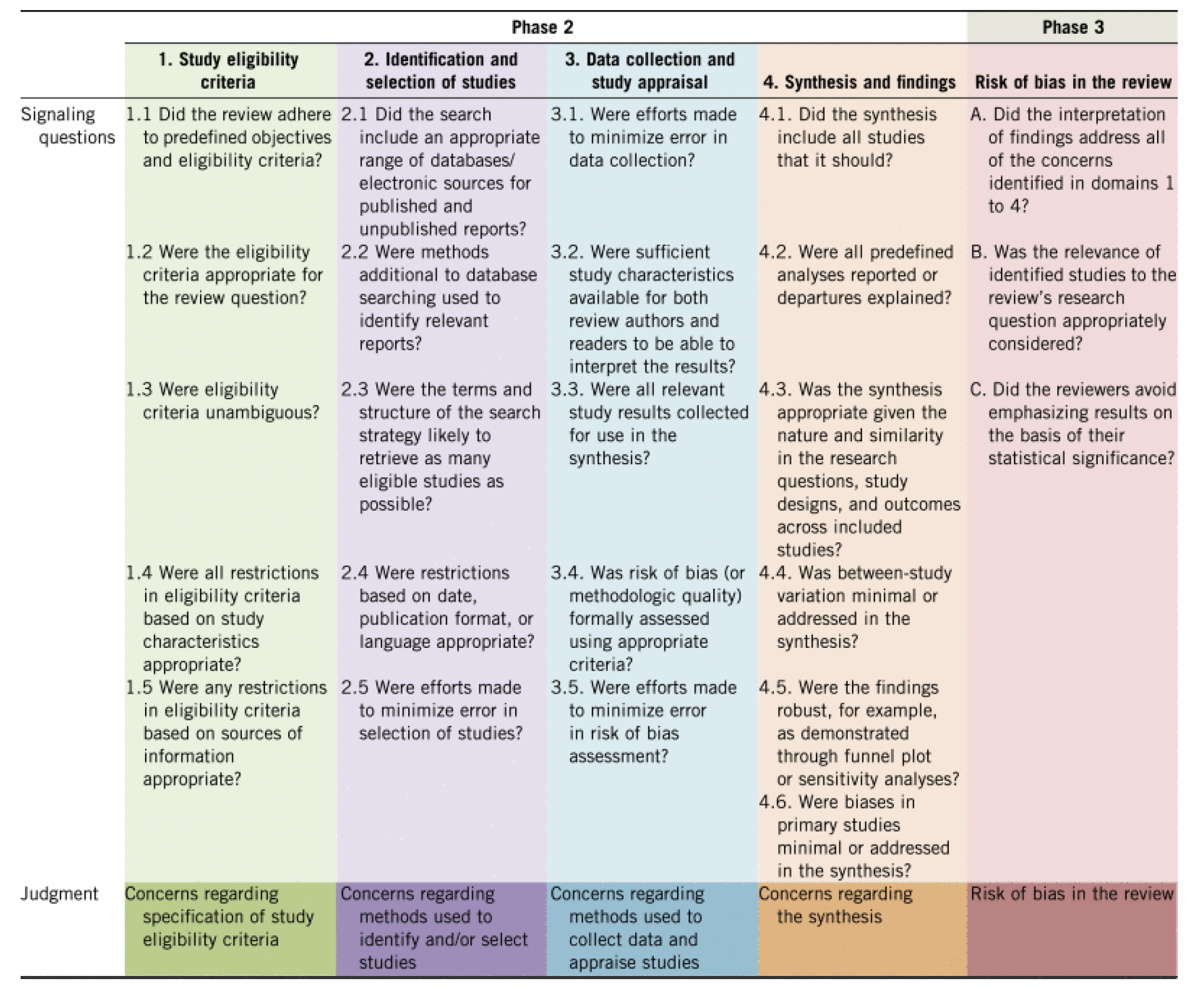 Table S5 Results of ROBIS assessmentsTable S6 List of included studiesHR hazard ratio, OR odds ratio, RR risk ratio,Table S7 List of excluded studies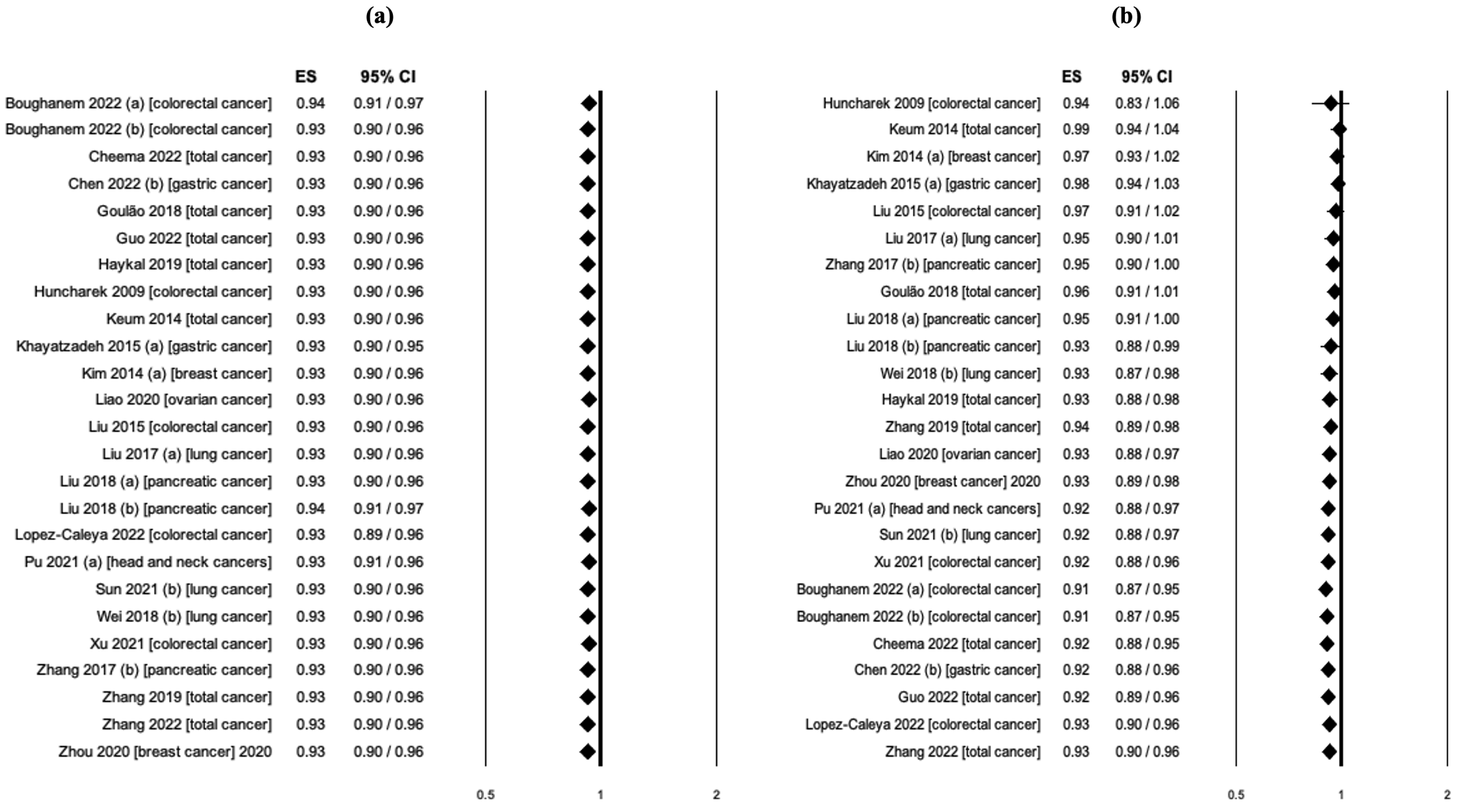 Fig. S1 (a) Sensitivity analysis associated with vitamin D intake (low and high intake) and cancer risk, and (b) cumulative analysis results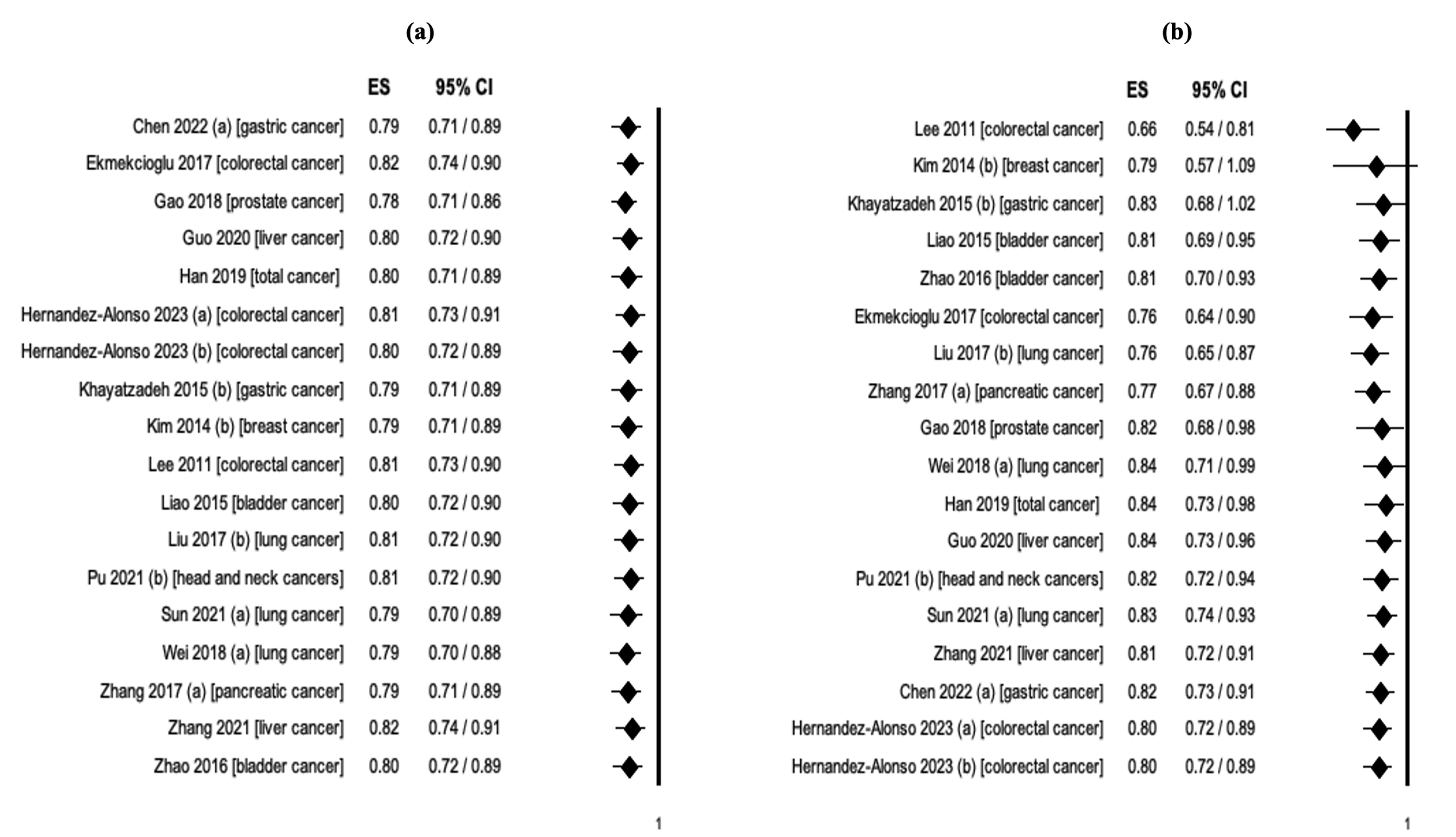 Fig. S2 (a) Sensitivity analysis associated with serum 25(OH)D levels (low and high levels) and cancer risk, and (b) cumulative analysis results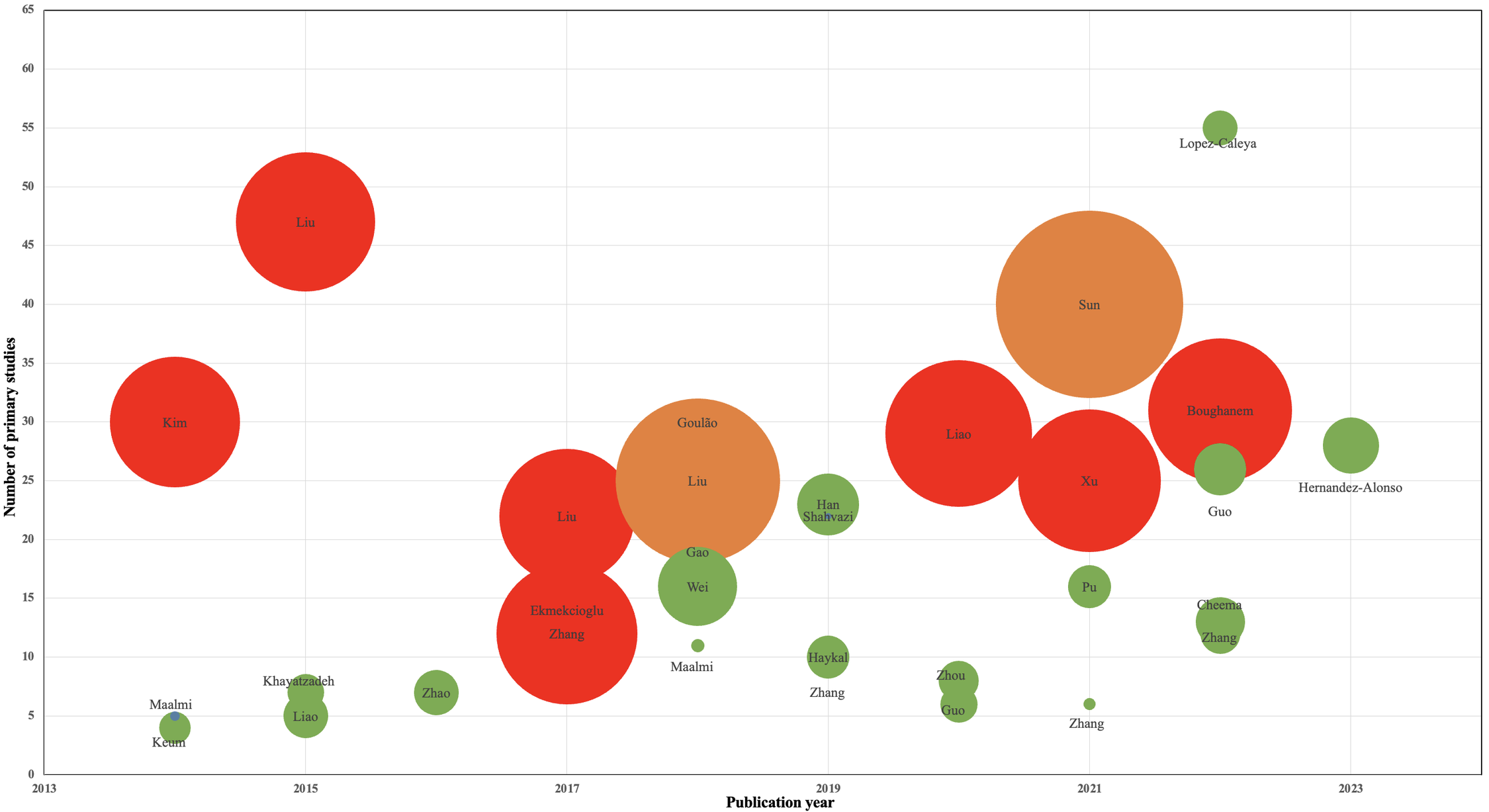 Fig. S3 Bubble chart showing the publication years of Vitamin D-related studies, the number of studies included, and sample sizes (bubble size indicates sample size)ReferencesBoughanem H, Canudas S, Hernandez-Alonso P, Becerra-Tomás N, Babio N, Salas-Salvadó J, et al. Vitamin D Intake and the Risk of Colorectal Cancer: An Updated Meta-Analysis and Systematic Review of Case-Control and Prospective Cohort Studies. Cancers (Basel). 2021;13(11):2814. https://doi.org/10.3390/cancers13112814 Cheema HA, Fatima M, Shahid A, Bouaddi O, Elgenidy A, Rehman AU, et al. Vitamin D supplementation for the prevention of total cancer incidence and mortality: An updated systematic review and meta-analysis. Heliyon. 2022;8(11):e11290. https://doi.org/10.1016/j.heliyon.2022.e11290 Chen X, Li L, Liang Y, Huang T, Zhang H, Fan S, Sun W, Wang Y. Relationship of vitamin D intake, serum 25(OH) D, and solar ultraviolet-B radiation with the risk of gastric cancer: A meta-analysis. J Cancer Res Ther. 2022;18(5):1417-1424. https://doi.org/10.4103/jcrt.jcrt_527_21 Ekmekcioglu C, Haluza D, Kundi M. 25-Hydroxyvitamin D Status and Risk for Colorectal Cancer and Type 2 Diabetes Mellitus: A Systematic Review and Meta-Analysis of Epidemiological Studies. Int J Environ Res Public Health. 2017;14(2):127. https://doi.org/10.3390/ijerph14020127 Gao J, Wei W, Wang G, Zhou H, Fu Y, Liu N. Circulating vitamin D concentration and risk of prostate cancer: A dose-response meta-analysis of prospective studies. Ther Clin Risk Manag. 2018;14:95-104. https://doi.org/10.2147/TCRM.S149325 Goulão B, Stewart F, Ford JA, MacLennan G, Avenell A. Cancer and vitamin D supplementation: a systematic review and meta-analysis. Am J Clin Nutr. 2018;107(4):652-663. https://doi.org/doi:10.1093/ajcn/nqx047 Guo XF, Zhao T, Han JM, Li S, Li D. Vitamin D and liver cancer risk: A meta-analysis of prospective studies. Asia Pac J Clin Nutr. 2020;29(1):175-182. https://doi.org/10.6133/apjcn.202003_29(1).0023 Guo Z, Huang M, Fan D, Hong Y, Zhao M, Ding R, et al. Association between vitamin D supplementation and cancer incidence and mortality: A trial sequential meta-analysis of randomized controlled trials. Crit Rev Food Sci Nutr. 2022:1-15. https://doi.org/10.1080/10408398.2022.2056574 Han J, Guo X, Yu X, Liu S, Cui X, Zhang B, et al. 25-Hydroxyvitamin D and Total Cancer Incidence and Mortality: A meta-analysis of prospective cohort studies. Nutrients. 2019;11(10):1-17. https://doi.org/10.3390/nu11102295 Haykal T, Samji V, Zayed Y, Gakhal I, Dhillon H, Kheiri B, et al. The role of vitamin D supplementation for primary prevention of cancer: meta-analysis of randomized controlled trials. J Community Hosp Intern Med Perspect. 2019;9(6):480-488. https:///doi.org/10.1080/20009666.2019.1701839 Hernández-Alonso P, Boughanem H, Canudas S, Becerra-Tomás N, Fernández de la Puente M, Babio N, et al. Circulating vitamin D levels and colorectal cancer risk: A meta-analysis and systematic review of case-control and prospective cohort studies. Crit Rev Food Sci Nutr. 2023;63(1):1-17. https://doi.org/10.1080/10408398.2021.1939649 Huncharek M, Muscat J, Kupelnick B. Colorectal cancer risk and dietary intake of calcium, vitamin D, and dairy products: A meta-analysis of 26,335 cases from 60 observational studies. Nutr Cancer. 2009;61(1):47-69. https://doi.org/10.1080/01635580802395733 Keum N, Giovannucci E. Vitamin D supplements and cancer incidence and mortality: A meta-analysis. Br J Cancer. 2014;111(5):976-80. https://doi.org/10.1038/bjc.2014.294 Khayatzadeh S, Feizi A, Saneei P, Esmaillzadeh A. Vitamin D intake, serum Vitamin D levels, and risk of gastric cancer: A systematic review and meta-analysis. J Res Med Sci. 2015;20(8):790-6. https://doi.org/10.4103/1735-1995.168404 Kim Y, Je Y. Vitamin D intake, blood 25(OH)D levels, and breast cancer risk or mortality: A meta-analysis. Br J Cancer. 2014;110(11):2772-84. https://doi.org/10.1038/bjc.2014.175 Lee JE, Li H, Chan AT, Hollis BW, Lee IM, Stampfer MJ, et al. Circulating levels of vitamin D and colon and rectal cancer: the Physicians' Health Study and a meta-analysis of prospective studies. Cancer Prev Res (Phila). 2011;4(5):735-43. https://doi.org10.1158/1940-6207.CAPR-10-0289 Liao MQ, Gao XP, Yu XX, Zeng YF, Li SN, Naicker N, et al. Effects of dairy products, calcium and vitamin D on ovarian cancer risk: a meta-analysis of twenty-nine epidemiological studies. Br J Nutr. 2020;124(10):1001-1012. https://doi.org/10.1017/S0007114520001075 Liao Y, Huang JL, Qiu MX, Ma ZW. Impact of serum vitamin D level on risk of bladder cancer: a systemic review and meta-analysis. Tumour Biol. 2015;36(3):1567-72. https://doi.org/10.1007/s13277-014-2728-9 Liu J, Dong Y, Lu C, Wang Y, Peng L, Jiang M, et al. Meta-analysis of the correlation between vitamin D and lung cancer risk and outcomes. Oncotarget. 2017;8(46):81040-81051. https://doi.org/10.18632/oncotarget.18766 Liu Y, Wang X, Sun X, Lu S, Liu S. Vitamin intake and pancreatic cancer risk reduction: A meta-analysis of observational studies. Medicine (Baltimore). 2018;97(13):e0114. https://doi.org/10.1097/MD.0000000000010114 Liu Y, Yu Q, Zhu Z, Zhang J, Chen M, Tang P, et al. Vitamin and multiple-vitamin supplement intake and incidence of colorectal cancer: a meta-analysis of cohort studies. Med Oncol. 2015;32(1):1-10. https://doi.org/10.1007/s12032-014-0434-5 Lopez-Caleya JF, Ortega-Valín L, Fernández-Villa T, Delgado-Rodríguez M, Martín-Sánchez V, Molina AJ. The role of calcium and vitamin D dietary intake on risk of colorectal cancer: systematic review and meta-analysis of case-control studies. Cancer Causes Control. 2022;33(2):167-182. https://doi.org/10.1007/s10552-021-01512-3 Maalmi H, Ordóñez-Mena JM, Schöttker B, Brenner H. Serum 25-hydroxyvitamin D levels and survival in colorectal and breast cancer patients: Systematic review and meta-analysis of prospective cohort studies. Eur J Cancer. 2014;50(8):1510-21. https://doi.org/10.1016/j.ejca.2014.02.006 Maalmi H, Walter V, Jansen L, Boakye D, Schöttker B, Hoffmeister M, et al. Association between blood 25-hydroxyvitamin D levels and survival in colorectal cancer patients: An updated systematic review and meta-analysis. Nutrients. 2018;10(7). https://doi.org/10.3390/nu10070896 Pu Y, Zhu G, Xu Y, Zheng S, Tang B, Huang H, et al. Association Between Vitamin D Exposure and Head and Neck Cancer: A Systematic Review With Meta-Analysis. Front Immunol. 2021;12(February):1-11. https://doi.org/10.3389/fimmu.2021.627226 Shahvazi S, Soltani S, Ahmadi SM, de Souza RJ, Salehi-Abargouei A. The Effect of Vitamin D Supplementation on Prostate Cancer: A Systematic Review and Meta-Analysis of Clinical Trials. Horm Metab Res. 2019;51(1):11-21. https://doi.org/10.1055/a-0774-8809 Sun K, Zuo M, Zhang Q, Wang K, Huang D, Zhang H. Anti-Tumor Effect of Vitamin D Combined with Calcium on Lung Cancer: A Systematic Review and Meta-Analysis. Nutr Cancer. 2021;73(11-12):2633-2642. https://doi.org/10.1080/01635581.2020.1850812Wei H, Jing H, Wei Q, Wei G, Heng Z. Associations of the risk of lung cancer with serum 25-hydroxyvitamin D level and dietary vitamin D intake: A dose-response PRISMA meta-analysis. Medicine (Baltimore). 2018;97(37):e12282. https://doi.org/10.1097/MD.0000000000012282 Xu Y, Qian M, Hong J, Ng DM, Yang T, Xu L, Ye X. The effect of vitamin D on the occurrence and development of colorectal cancer: a systematic review and meta-analysis. Int J Colorectal Dis. 2021;36(7):1329-1344. https://doi.org/10.1007/s00384-021-03879-w Zhang R, Zhang Y, Liu Z, Pei Y, Xu P, Chong W, et al. Association between Vitamin D Supplementation and Cancer Mortality: A Systematic Review and Meta-Analysis. Cancers (Basel). 2022;14(15):3717. https://doi.org/10.3390/cancers14153717 Zhang X, Huang XZ, Chen WJ, Wu J, Chen Y, Wu CC, et al. Plasma 25-hydroxyvitamin D levels, vitamin D intake, and pancreatic cancer risk or mortality: A meta-analysis. Oncotarget. 2017;8(38):64395-406. https://doi.org/10.18632/oncotarget.18888 Zhang X, Niu W. Meta-analysis of randomized controlled trials on vitamin D supplement and cancer incidence and mortality. Biosci Rep. 2019;39(11):BSR20190369. https://doi.org/10.1042/BSR20190369 Zhang Y, Jiang X, Li X, Găman MA, Kord-Varkaneh H, Rahmani J, et al. Serum Vitamin D Levels and Risk of Liver Cancer: A Systematic Review and Dose-Response Meta-Analysis of Cohort Studies. Nutr Cancer. 2021;73(8):1-9. https://doi.org/10.1080/01635581.2020.1797127 Zhao Y, Chen C, Pan W, Gao M, He W, Mao R, et al. Comparative efficacy of vitamin D status in reducing the risk of bladder cancer: A systematic review and network meta-analysis. Nutrition. 2016;32(5):515-23. https://doi.org/10.1016/j.nut.2015.10.023 Zhou L, Chen B, Sheng L, Turner A. The effect of vitamin D supplementation on the risk of breast cancer: a trial sequential meta-analysis. Breast Cancer Res Treat. 2020;182(1):1-8. https://doi.org/10.1007/s10549-020-05669-4 Liu X, Zhou Y, Zou X. Correlation between Serum 25-Hydroxyvitamin D Levels and Gastric Cancer: A Systematic Review and Meta-Analysis. Curr Oncol. 2022;29(11):8390-8400. https://doi.org/10.3390/curroncol29110661  Choi YJ, Kim YH, Cho CH, Kim SH, Lee JE. Circulating levels of vitamin D and colorectal adenoma: A case-control study and a meta-analysis. World J Gastroenterol. 2015;21(29):8868-77. https://doi.org/10.3748/wjg.v21.i29.8868 Emmanouilidou G, Kalopitas G, Bakaloudi DR, Karanika E, Theocharidou E, Germanidis G, et al. Vitamin D as a chemopreventive agent in colorectal neoplasms. A systematic review and meta-analysis of randomized controlled trials. Pharmacol Ther. 2022;237:108252. https://doi.org/10.1016/j.pharmthera.2022.108252 Huang D, Lei S, Wu Y, Weng M, Zhou Y, Xu J, et al. Additively protective effects of vitamin D and calcium against colorectal adenoma incidence, malignant transformation and progression: A systematic review and meta-analysis. Clin Nutr. 2020;39(8):2525-2538. https://doi.org/10.1016/j.clnu.2019.11.012 Keum N, Chen QY, Lee DH, Manson JE, Giovannucci E. Vitamin D supplementation and total cancer incidence and mortality by daily vs. infrequent large-bolus dosing strategies: a meta-analysis of randomised controlled trials. Br J Cancer. 2022 Sep;127(5):872-878. https://doi.org/10.1038/s41416-022-01850-2 Song D, Deng Y, Liu K, Zhou L, Li N, Zheng Y, et al. Vitamin D intake, blood vitamin D levels, and the risk of breast cancer: a dose-response meta-analysis of observational studies. Aging (Albany NY). 2019;11(24):12708-12732. https://doi.org/10.18632/aging.102597 Wei MY, Garland CF, Gorham ED, Mohr SB, Giovannucci E. Vitamin D and prevention of colorectal adenoma: a meta-analysis. Cancer Epidemiol Biomarkers Prev. 2008;17(11):2958-69. https://doi.org/10.1158/1055-9965.EPI-08-0402 Section/topic #Checklist item Reported on page # TITLE TITLE TITLE Title 1Identify the report as a systematic review, meta-analysis, or both. 1ABSTRACT ABSTRACT ABSTRACT Structured summary 2Provide a structured summary including, as applicable: background; objectives; data sources; study eligibility criteria, participants, and interventions; study appraisal and synthesis methods; results; limitations; conclusions and implications of key findings; systematic review registration number. 2INTRODUCTION INTRODUCTION INTRODUCTION Rationale 3Describe the rationale for the review in the context of what is already known. 4-5Objectives 4Provide an explicit statement of questions being addressed with reference to participants, interventions, comparisons, outcomes, and study design (PICOS). 4-5METHODS METHODS METHODS Protocol and registration 5Indicate if a review protocol exists, if and where it can be accessed (e.g., Web address), and, if available, provide registration information including registration number. 5-8Eligibility criteria 6Specify study characteristics (e.g., PICOS, length of follow-up) and report characteristics (e.g., years considered, language, publication status) used as criteria for eligibility, giving rationale. 5-8Information sources 7Describe all information sources (e.g., databases with dates of coverage, contact with study authors to identify additional studies) in the search and date last searched. 5-6Search 8Present full electronic search strategy for at least one database, including any limits used, such that it could be repeated. 5-8Study selection 9State the process for selecting studies (i.e., screening, eligibility, included in systematic review, and, if applicable, included in the meta-analysis). 5-8Data collection process 10Describe method of data extraction from reports (e.g., piloted forms, independently, in duplicate) and any processes for obtaining and confirming data from investigators. 5-6Data items 11List and define all variables for which data were sought (e.g., PICOS, funding sources) and any assumptions and simplifications made. 5-7Risk of bias in individual studies 12Describe methods used for assessing risk of bias of individual studies (including specification of whether this was done at the study or outcome level), and how this information is to be used in any data synthesis. 5-7Summary measures 13State the principal summary measures (e.g., risk ratio, difference in means). 6-8Synthesis of results 14Describe the methods of handling data and combining results of studies, if done, including measures of consistency (e.g., I2) for each meta-analysis. 6-8Section/topic #Checklist item Reported on page # Risk of bias across studies 15Specify any assessment of risk of bias that may affect the cumulative evidence (e.g., publication bias, selective reporting within studies). 7-8Additional analyses 16Describe methods of additional analyses (e.g., sensitivity or subgroup analyses, meta-regression), if done, indicating which were pre-specified. 7-8RESULTS RESULTS RESULTS Study selection 17Give numbers of studies screened, assessed for eligibility, and included in the review, with reasons for exclusions at each stage, ideally with a flow diagram. 8Study characteristics 18For each study, present characteristics for which data were extracted (e.g., study size, PICOS, follow-up period) and provide the citations. 8-9Risk of bias within studies 19Present data on risk of bias of each study and, if available, any outcome level assessment (see item 12). 8-9Results of individual studies 20For all outcomes considered (benefits or harms), present, for each study: (a) simple summary data for each intervention group (b) effect estimates and confidence intervals, ideally with a forest plot. 8-9Synthesis of results 21Present results of each meta-analysis done, including confidence intervals and measures of consistency. 9-12Risk of bias across studies 22Present results of any assessment of risk of bias across studies (see Item 15). 9-12Additional analysis 23Give results of additional analyses, if done (e.g., sensitivity or subgroup analyses, meta-regression [see Item 16]). 11-12DISCUSSION DISCUSSION DISCUSSION Summary of evidence 24Summarize the main findings including the strength of evidence for each main outcome; consider their relevance to key groups (e.g., healthcare providers, users, and policy makers). 12-14Limitations 25Discuss limitations at study and outcome level (e.g., risk of bias), and at review-level (e.g., incomplete retrieval of identified research, reporting bias). 14Conclusions 26Provide a general interpretation of the results in the context of other evidence, and implications for future research. 14-15FUNDING FUNDING FUNDING Funding 27Describe sources of funding for the systematic review and other support (e.g., supply of data); role of funders for the systematic review. 15DatabaseKeywordsPubmed/Medline#1Search: (((((((Vitamin D[Title/Abstract]) OR (D vitamin[Title/Abstract])) OR (calciferol[Title/Abstract])) OR (cholecalciferol[Title/Abstract])) OR (cholecalciferol-D3[Title/Abstract])) OR (Vitamin-D3[Title/Abstract])) OR (25-hydroxy vitamin D[Title/Abstract])) OR (25-hydroxy vitamin D3[Title/Abstract]) Sort by: Most Recent"vitamin d"[Title/Abstract] OR "d vitamin"[Title/Abstract] OR "calciferol"[Title/Abstract] OR "cholecalciferol"[Title/Abstract] OR "cholecalciferol-D3"[Title/Abstract] OR "Vitamin-D3"[Title/Abstract] OR "25 hydroxy vitamin d"[Title/Abstract] OR "25 hydroxy vitamin d3"[Title/Abstract]#2"cancer s"[All Fields] OR "cancerated"[All Fields] OR "canceration"[All Fields] OR "cancerization"[All Fields] OR "cancerized"[All Fields] OR "cancerous"[All Fields] OR "neoplasms"[MeSH Terms] OR "neoplasms"[All Fields] OR "cancer"[All Fields] OR "cancers"[All Fields] OR "cysts"[MeSH Terms] OR "cysts"[All Fields] OR "cyst"[All Fields] OR "neurofibroma"[MeSH Terms] OR "neurofibroma"[All Fields] OR "neurofibromas"[All Fields] OR "tumor s"[All Fields] OR "tumoral"[All Fields] OR "tumorous"[All Fields] OR "tumour"[All Fields] OR "neoplasms"[MeSH Terms] OR "neoplasms"[All Fields] OR "tumor"[All Fields] OR "tumour s"[All Fields] OR "tumoural"[All Fields] OR "tumourous"[All Fields] OR "tumours"[All Fields] OR "tumors"[All Fields] OR "neoplasm s"[All Fields] OR "neoplasms"[MeSH Terms] OR "neoplasms"[All Fields] OR "neoplasm"[All Fields] OR "malign"[All Fields] OR "malignance"[All Fields] OR "malignances"[All Fields] OR "malignant"[All Fields] OR "malignants"[All Fields] OR "malignities"[All Fields] OR "malignity"[All Fields] OR "malignization"[All Fields] OR "malignized"[All Fields] OR "maligns"[All Fields] OR "neoplasms"[MeSH Terms] OR "neoplasms"[All Fields] OR "malignancies"[All Fields] OR "malignancy"[All Fields]Translationscancer: "cancer's"[All Fields] OR "cancerated"[All Fields] OR "canceration"[All Fields] OR "cancerization"[All Fields] OR "cancerized"[All Fields] OR "cancerous"[All Fields] OR "neoplasms"[MeSH Terms] OR "neoplasms"[All Fields] OR "cancer"[All Fields] OR "cancers"[All Fields]tumour: "cysts"[MeSH Terms] OR "cysts"[All Fields] OR "cyst"[All Fields] OR "neurofibroma"[MeSH Terms] OR "neurofibroma"[All Fields] OR "neurofibromas"[All Fields] OR "tumor's"[All Fields] OR "tumoral"[All Fields] OR "tumorous"[All Fields] OR "tumour"[All Fields] OR "neoplasms"[MeSH Terms] OR "neoplasms"[All Fields] OR "tumor"[All Fields] OR "tumour's"[All Fields] OR "tumoural"[All Fields] OR "tumourous"[All Fields] OR "tumours"[All Fields] OR "tumors"[All Fields]neoplasms: "neoplasm's"[All Fields] OR "neoplasms"[MeSH Terms] OR "neoplasms"[All Fields] OR "neoplasm"[All Fields]malignancy: "malign"[All Fields] OR "malignance"[All Fields] OR "malignances"[All Fields] OR "malignant"[All Fields] OR "malignants"[All Fields] OR "malignities"[All Fields] OR "malignity"[All Fields] OR "malignization"[All Fields] OR "malignized"[All Fields] OR "maligns"[All Fields] OR "neoplasms"[MeSH Terms] OR "neoplasms"[All Fields] OR "malignancies"[All Fields] OR "malignancy"[All Fields]#3Search: ((meta-analysis[Title/Abstract]) OR (systematic review with meta-analysis[Title/Abstract])) OR (systematic review[Title/Abstract] AND meta-analysis[Title/Abstract]) Sort by: Most Recent"meta-analysis"[Title/Abstract] OR "systematic review with meta analysis"[Title/Abstract] OR ("systematic review"[Title/Abstract] AND "meta-analysis"[Title/Abstract])#4#1 AND #2 AND #3Search: (((((((((Vitamin D[Title/Abstract]) OR (D vitamin[Title/Abstract])) OR (calciferol[Title/Abstract])) OR (cholecalciferol[Title/Abstract])) OR (cholecalciferol-D3[Title/Abstract])) OR (Vitamin-D3[Title/Abstract])) OR (25-hydroxy vitamin D[Title/Abstract])) OR (25-hydroxy vitamin D3[Title/Abstract])) AND ("cancer s"[All Fields] OR "cancerated"[All Fields] OR "canceration"[All Fields] OR "cancerization"[All Fields] OR "cancerized"[All Fields] OR "cancerous"[All Fields] OR "neoplasms"[MeSH Terms] OR "neoplasms"[All Fields] OR "cancer"[All Fields] OR "cancers"[All Fields] OR "cysts"[MeSH Terms] OR "cysts"[All Fields] OR "cyst"[All Fields] OR "neurofibroma"[MeSH Terms] OR "neurofibroma"[All Fields] OR "neurofibromas"[All Fields] OR "tumor s"[All Fields] OR "tumoral"[All Fields] OR "tumorous"[All Fields] OR "tumour"[All Fields] OR "neoplasms"[MeSH Terms] OR "neoplasms"[All Fields] OR "tumor"[All Fields] OR "tumour s"[All Fields] OR "tumoural"[All Fields] OR "tumourous"[All Fields] OR "tumours"[All Fields] OR "tumors"[All Fields] OR "neoplasm s"[All Fields] OR "neoplasms"[MeSH Terms] OR "neoplasms"[All Fields] OR "neoplasm"[All Fields] OR "malign"[All Fields] OR "malignance"[All Fields] OR "malignances"[All Fields] OR "malignant"[All Fields] OR "malignants"[All Fields] OR "malignities"[All Fields] OR "malignity"[All Fields] OR "malignization"[All Fields] OR "malignized"[All Fields] OR "maligns"[All Fields] OR "neoplasms"[MeSH Terms] OR "neoplasms"[All Fields] OR "malignancies"[All Fields] OR "malignancy"[All Fields])) AND (((meta-analysis[Title/Abstract]) OR (systematic review with meta-analysis[Title/Abstract])) OR (systematic review[Title/Abstract] AND meta-analysis[Title/Abstract])) Sort by: Most Recent("vitamin d"[Title/Abstract] OR "d vitamin"[Title/Abstract] OR "calciferol"[Title/Abstract] OR "cholecalciferol"[Title/Abstract] OR "cholecalciferol-D3"[Title/Abstract] OR "Vitamin-D3"[Title/Abstract] OR "25 hydroxy vitamin d"[Title/Abstract] OR "25 hydroxy vitamin d3"[Title/Abstract]) AND ("cancer s"[All Fields] OR "cancerated"[All Fields] OR "canceration"[All Fields] OR "cancerization"[All Fields] OR "cancerized"[All Fields] OR "cancerous"[All Fields] OR "neoplasms"[MeSH Terms] OR "neoplasms"[All Fields] OR "cancer"[All Fields] OR "cancers"[All Fields] OR "cysts"[MeSH Terms] OR "cysts"[All Fields] OR "cyst"[All Fields] OR "neurofibroma"[MeSH Terms] OR "neurofibroma"[All Fields] OR "neurofibromas"[All Fields] OR "tumor s"[All Fields] OR "tumoral"[All Fields] OR "tumorous"[All Fields] OR "tumour"[All Fields] OR "neoplasms"[MeSH Terms] OR "neoplasms"[All Fields] OR "tumor"[All Fields] OR "tumour s"[All Fields] OR "tumoural"[All Fields] OR "tumourous"[All Fields] OR "tumours"[All Fields] OR "tumors"[All Fields] OR "neoplasm s"[All Fields] OR "neoplasms"[MeSH Terms] OR "neoplasms"[All Fields] OR "neoplasm"[All Fields] OR "malign"[All Fields] OR "malignance"[All Fields] OR "malignances"[All Fields] OR "malignant"[All Fields] OR "malignants"[All Fields] OR "malignities"[All Fields] OR "malignity"[All Fields] OR "malignization"[All Fields] OR "malignized"[All Fields] OR "maligns"[All Fields] OR "neoplasms"[MeSH Terms] OR "neoplasms"[All Fields] OR "malignancies"[All Fields] OR "malignancy"[All Fields]) AND ("meta-analysis"[Title/Abstract] OR "systematic review with meta analysis"[Title/Abstract] OR ("systematic review"[Title/Abstract] AND "meta-analysis"[Title/Abstract]))Web of Science (WoS)#1ALL=(Vitamin D OR D vitamin OR calciferol OR cholecalciferol OR cholecalciferol-D3 OR Vitamin-D3 OR 25-hydroxy vitamin D OR 25-hydroxy vitamin D3) Indexes=SCI-EXPANDED, SSCI, A&HCI, CPCI-S, CPCI-SSH, BKCIS, BKCI-SSH, ESCI, CCR-EXPANDED#2ALL=(cancer OR tumour OR neoplasms OR malignancy) Indexes=SCI-EXPANDED, SSCI, A&HCI, CPCI-S, CPCI-SSH, BKCIS, BKCI-SSH, ESCI, CCR-EXPANDED#3ALL=(meta-analysis OR systematic review with meta-analysis OR systematic review AND meta-analysis) Indexes=SCI-EXPANDED, SSCI, A&HCI, CPCI-S, CPCI-SSH, BKCIS, BKCI-SSH, ESCI, CCR-EXPANDED#4#1 AND #2 AND #3 Indexes=SCI-EXPANDED, SSCI, A&HCI, CPCI-S, CPCI-SSH, BKCIS, BKCI-SSH, ESCI, CCR-EXPANDEDScopus#1Cancer#2malignan*#3tumour#4neoplasm #5( TITLE-ABS-KEY ( cancer ) ) OR ( TITLE-ABSKEY ( malignan* ) ) OR ( TITLE-ABSKEY ( tumour ) ) OR ( TITLE-ABS-KEY ( neoplasm ) ) #6Vitamin D#7calciferol#8cholecalciferol#9cholecalciferol-D3#10Vitamin-D3#1125-hydroxy vitamin D#1225-hydroxy vitamin D3#13Meta-analysis#14#5 AND (#6 OR #7 OR #8 OR #9 OR #10 OR #11 OR #12) AND #13Item 1Item 2Item 3Item 4Item 5Item 6Item 7Item 8Item 9Item 10Item 11Item 12Item 13Item 14Item 15Item 16Boughanem 2021 (1)○○○○○○●○●●○●●○○○Cheema 2022 (2)○○○○○○○○○●○○○○○○Chen 2022 (3)○●○○●○○●●●○●●○○○Ekmekcioglu 2017 (4)○●○○○○●○●●○●●○○○Gao 2018 (5)○●○○○○●○●●○●●○○○Goulão 2018 (6)○●○○○○●○●●○●●○○○Guo 2020 (7)○●○○○○●○●●○●●○○○Guo 2022 (8)○○○○○○●○○●○○○○○○Han 2019 (9)○●○○○○○○●●○●●○○○Haykal 2019 (10)○●○●○○●○●●○●●○○○Hernandez-Alonso 2023 (11)○○○○○○●○●●○●●○○○Huncharek 2009 (12)○●○○●●●●●●○●●○○○Keum 2014 (13)○●○○○○○○●●○●●○○○Khayatzadeh 2015 (14)○●○○○○●○●●○●●○○○Kim 2014 (15)○●○○●●●○●●○●●○○○Lee 2011 (16)○●○●●●●●●●○●●○○○Liao 2015 (18)○●○○●●○○●●○●●○○○Liao 2020 (17)○●○○○○●○●●○●●○○○Liu 2015 (21)○●○○○○○○●●○●●○○○Liu 2017 (19)○●○○○○○○●●○●●○○○Liu 2018 (20)○●○○○○●○●●○●●○○○Lopez‑Caleya 2022 (22)○○○○○○●○●●○●●○○○Maalmi 2014 (23)○●○●○○○○●●○●●○○○Maalmi 2018 (24)○●○○○○○○●●○●●○○○Pu 2021 (25)○○○○○○○○●●○●●○○○Shahvazi 2019 (26)○○○○○○○○●●○●●○○○Sun 2021 (27)○●○○○○●○●●○●●○○○Wei 2018 (28)○●○○○○●○●●○●●○○○Xu 2021 (29)○●○○○○●○●●○●●○○○Zhang 2017 (31)○●○○○○●○●●○●●○○○Zhang 2019 (32) ○●○○○○●○●●○●●○○○Zhang 2021 (33)○●○○○○●○●●○●●○○○Zhang 2022 (30)○○○○○○●○●●○●●○○○Zhao 2016 (34)○●○○○○●○●●○●●○○○Zhou 2020 (35)○●○○○○○○●●○●●○○○StudyPhase 1Phase 2Phase 2Phase 2Phase 2Phase 3Assessing relevanceStudy eligibility criteria (Domain 1)Identification and selection of studies (Domain 2)Data collection and study appraisal (Domain 3)Synthesis and findings (Domain 4)Risk of bias in the reviewBoughanem 2021 (1)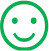 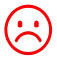 Cheema 2022 (2)Chen 2022 (3)Ekmekcioglu 2017 (4)Gao 2018 (5)Goulão 2018 (6)Guo 2020 (7)Guo 2022 (8)Han 2019 (9)Haykal 2019 (10)Hernandez-Alonso 2023 (11)Huncharek 2009 (12)Keum 2014 (13)Khayatzadeh 2015 (14)Kim 2014 (15)Lee 2011 (16)Liao 2015 (18)Liao 2020 (17)Liu 2015 (21)Liu 2017 (19)Liu 2018 (20)Lopez‑Caleya 2022 (22)Maalmi 2014 (23)Maalmi 2018 (24)Pu 2021 (25)Shahvazi 2019 (26)Sun 2021 (27)Wei 2018 (28)Xu 2021 (29)Zhang 2017 (31)Zhang 2019 (32) Zhang 2021 (33)Zhang 2022 (30)Zhao 2016 (34)Zhou 2020 (35)Nr.Author of main publicationAuthor of main publicationReference(s)Reasons for inclusionReasons for inclusion1Boughanem 2021 (1)Boughanem 2021 (1)Boughanem H, Canudas S, Hernandez-Alonso P, Becerra-Tomás N, Babio N, Salas-Salvadó J, et al. Vitamin D Intake and the Risk of Colorectal Cancer: An Updated Meta-Analysis and Systematic Review of Case-Control and Prospective Cohort Studies. Cancers (Basel). 2021;13(11):2814. https://doi.org/10.3390/cancers13112814 Incidence and/or mortality-related RR, OR, and/or HR reportedIncidence and/or mortality-related RR, OR, and/or HR reported2Cheema 2022 (2)Cheema 2022 (2)Cheema HA, Fatima M, Shahid A, Bouaddi O, Elgenidy A, Rehman AU, et al. Vitamin D supplementation for the prevention of total cancer incidence and mortality: An updated systematic review and meta-analysis. Heliyon. 2022;8(11):e11290. https://doi.org/10.1016/j.heliyon.2022.e11290 Incidence and/or mortality-related RR, OR, and/or HR reportedIncidence and/or mortality-related RR, OR, and/or HR reported3Chen 2022 (3)Chen 2022 (3)Chen X, Li L, Liang Y, Huang T, Zhang H, Fan S, Sun W, Wang Y. Relationship of vitamin D intake, serum 25(OH) D, and solar ultraviolet-B radiation with the risk of gastric cancer: A meta-analysis. J Cancer Res Ther. 2022;18(5):1417-1424. https://doi.org/10.4103/jcrt.jcrt_527_21 Incidence and/or mortality-related RR, OR, and/or HR reportedIncidence and/or mortality-related RR, OR, and/or HR reported4Ekmekcioglu 2017 (4)Ekmekcioglu 2017 (4)Ekmekcioglu C, Haluza D, Kundi M. 25-Hydroxyvitamin D Status and Risk for Colorectal Cancer and Type 2 Diabetes Mellitus: A Systematic Review and Meta-Analysis of Epidemiological Studies. Int J Environ Res Public Health. 2017;14(2):127. https://doi.org/10.3390/ijerph14020127 Incidence and/or mortality-related RR, OR, and/or HR reportedIncidence and/or mortality-related RR, OR, and/or HR reported5Gao 2018 (5)Gao 2018 (5)Gao J, Wei W, Wang G, Zhou H, Fu Y, Liu N. Circulating vitamin D concentration and risk of prostate cancer: A dose-response meta-analysis of prospective studies. Ther Clin Risk Manag. 2018;14:95-104. https://doi.org/10.2147/TCRM.S149325 Incidence and/or mortality-related RR, OR, and/or HR reportedIncidence and/or mortality-related RR, OR, and/or HR reported6Goulão 2018 (6)Goulão 2018 (6)Goulão B, Stewart F, Ford JA, MacLennan G, Avenell A. Cancer and vitamin D supplementation: a systematic review and meta-analysis. Am J Clin Nutr. 2018;107(4):652-663. https://doi.org/doi:10.1093/ajcn/nqx047 Incidence and/or mortality-related RR, OR, and/or HR reportedIncidence and/or mortality-related RR, OR, and/or HR reported7Guo 2020 (7)Guo 2020 (7)Guo XF, Zhao T, Han JM, Li S, Li D. Vitamin D and liver cancer risk: A meta-analysis of prospective studies. Asia Pac J Clin Nutr. 2020;29(1):175-182. https://doi.org/10.6133/apjcn.202003_29(1).0023 Incidence and/or mortality-related RR, OR, and/or HR reportedIncidence and/or mortality-related RR, OR, and/or HR reported8Guo 2022 (8)Guo 2022 (8)Guo Z, Huang M, Fan D, Hong Y, Zhao M, Ding R, et al. Association between vitamin D supplementation and cancer incidence and mortality: A trial sequential meta-analysis of randomized controlled trials. Crit Rev Food Sci Nutr. 2022:1-15. https://doi.org/10.1080/10408398.2022.2056574 Incidence and/or mortality-related RR, OR, and/or HR reportedIncidence and/or mortality-related RR, OR, and/or HR reported9Han 2019 (9)Han 2019 (9)Han J, Guo X, Yu X, Liu S, Cui X, Zhang B, et al. 25-Hydroxyvitamin D and Total Cancer Incidence and Mortality: A meta-analysis of prospective cohort studies. Nutrients. 2019;11(10):1-17. https://doi.org/10.3390/nu11102295 Incidence and/or mortality-related RR, OR, and/or HR reportedIncidence and/or mortality-related RR, OR, and/or HR reported1010Haykal 2019 (10)Haykal T, Samji V, Zayed Y, Gakhal I, Dhillon H, Kheiri B, et al. The role of vitamin D supplementation for primary prevention of cancer: meta-analysis of randomized controlled trials. J Community Hosp Intern Med Perspect. 2019;9(6):480-488. https:///doi.org/10.1080/20009666.2019.1701839 Incidence and/or mortality-related RR, OR, and/or HR reported1111Hernandez-Alonso 2023 (11)Hernández-Alonso P, Boughanem H, Canudas S, Becerra-Tomás N, Fernández de la Puente M, Babio N, et al. Circulating vitamin D levels and colorectal cancer risk: A meta-analysis and systematic review of case-control and prospective cohort studies. Crit Rev Food Sci Nutr. 2023;63(1):1-17. https://doi.org/10.1080/10408398.2021.1939649 Incidence and/or mortality-related RR, OR, and/or HR reported1212Huncharek 2009 (12)Huncharek M, Muscat J, Kupelnick B. Colorectal cancer risk and dietary intake of calcium, vitamin D, and dairy products: A meta-analysis of 26,335 cases from 60 observational studies. Nutr Cancer. 2009;61(1):47-69. https://doi.org/10.1080/01635580802395733 Incidence and/or mortality-related RR, OR, and/or HR reported1313Keum 2014 (13)Keum N, Giovannucci E. Vitamin D supplements and cancer incidence and mortality: A meta-analysis. Br J Cancer. 2014;111(5):976-80. https://doi.org/10.1038/bjc.2014.294 Incidence and/or mortality-related RR, OR, and/or HR reported1414Khayatzadeh 2015 (14)Khayatzadeh S, Feizi A, Saneei P, Esmaillzadeh A. Vitamin D intake, serum Vitamin D levels, and risk of gastric cancer: A systematic review and meta-analysis. J Res Med Sci. 2015;20(8):790-6. https://doi.org/10.4103/1735-1995.168404 Incidence and/or mortality-related RR, OR, and/or HR reported1515Kim 2014 (15)Kim Y, Je Y. Vitamin D intake, blood 25(OH)D levels, and breast cancer risk or mortality: A meta-analysis. Br J Cancer. 2014;110(11):2772-84. https://doi.org/10.1038/bjc.2014.175 Incidence and/or mortality-related RR, OR, and/or HR reported1616Lee 2011 (16)Lee JE, Li H, Chan AT, Hollis BW, Lee IM, Stampfer MJ, et al. Circulating levels of vitamin D and colon and rectal cancer: the Physicians' Health Study and a meta-analysis of prospective studies. Cancer Prev Res (Phila). 2011;4(5):735-43. https://doi.org10.1158/1940-6207.CAPR-10-0289 Incidence and/or mortality-related RR, OR, and/or HR reported1717Liao 2015 (18)Liao Y, Huang JL, Qiu MX, Ma ZW. Impact of serum vitamin D level on risk of bladder cancer: a systemic review and meta-analysis. Tumour Biol. 2015;36(3):1567-72. https://doi.org/10.1007/s13277-014-2728-9Incidence and/or mortality-related RR, OR, and/or HR reported1818Liao 2020 (17)Liao MQ, Gao XP, Yu XX, Zeng YF, Li SN, Naicker N, et al. Effects of dairy products, calcium and vitamin D on ovarian cancer risk: a meta-analysis of twenty-nine epidemiological studies. Br J Nutr. 2020;124(10):1001-1012. https://doi.org/10.1017/S0007114520001075Incidence and/or mortality-related RR, OR, and/or HR reported1919Liu 2015 (21)Liu Y, Yu Q, Zhu Z, Zhang J, Chen M, Tang P, et al. Vitamin and multiple-vitamin supplement intake and incidence of colorectal cancer: a meta-analysis of cohort studies. Med Oncol. 2015;32(1):1-10. https://doi.org/10.1007/s12032-014-0434-5Incidence and/or mortality-related RR, OR, and/or HR reported2020Liu 2017 (19)Liu J, Dong Y, Lu C, Wang Y, Peng L, Jiang M, et al. Meta-analysis of the correlation between vitamin D and lung cancer risk and outcomes. Oncotarget. 2017;8(46):81040-81051. https://doi.org/10.18632/oncotarget.18766Incidence and/or mortality-related RR, OR, and/or HR reported2121Liu 2018 (20)Liu Y, Wang X, Sun X, Lu S, Liu S. Vitamin intake and pancreatic cancer risk reduction: A meta-analysis of observational studies. Medicine (Baltimore). 2018;97(13):e0114. https://doi.org/10.1097/MD.0000000000010114Incidence and/or mortality-related RR, OR, and/or HR reported2222Lopez‑Caleya 2022 (22)Lopez-Caleya JF, Ortega-Valín L, Fernández-Villa T, Delgado-Rodríguez M, Martín-Sánchez V, Molina AJ. The role of calcium and vitamin D dietary intake on risk of colorectal cancer: systematic review and meta-analysis of case-control studies. Cancer Causes Control. 2022;33(2):167-182. https://doi.org/10.1007/s10552-021-01512-3 Incidence and/or mortality-related RR, OR, and/or HR reported2323Maalmi 2014 (23)Maalmi H, Ordóñez-Mena JM, Schöttker B, Brenner H. Serum 25-hydroxyvitamin D levels and survival in colorectal and breast cancer patients: Systematic review and meta-analysis of prospective cohort studies. Eur J Cancer. 2014;50(8):1510-21. https://doi.org/10.1016/j.ejca.2014.02.006 Incidence and/or mortality-related RR, OR, and/or HR reported2424Maalmi 2018 (24)Maalmi H, Walter V, Jansen L, Boakye D, Schöttker B, Hoffmeister M, et al. Association between blood 25-hydroxyvitamin D levels and survival in colorectal cancer patients: An updated systematic review and meta-analysis. Nutrients. 2018;10(7). https://doi.org/10.3390/nu10070896 Incidence and/or mortality-related RR, OR, and/or HR reported2525Pu 2021 (25)Pu Y, Zhu G, Xu Y, Zheng S, Tang B, Huang H, et al. Association Between Vitamin D Exposure and Head and Neck Cancer: A Systematic Review With Meta-Analysis. Front Immunol. 2021;12(February):1-11. https://doi.org/10.3389/fimmu.2021.627226 Incidence and/or mortality-related RR, OR, and/or HR reported2626Shahvazi 2019 (26)Shahvazi S, Soltani S, Ahmadi SM, de Souza RJ, Salehi-Abargouei A. The Effect of Vitamin D Supplementation on Prostate Cancer: A Systematic Review and Meta-Analysis of Clinical Trials. Horm Metab Res. 2019;51(1):11-21. https://doi.org/10.1055/a-0774-8809 Incidence and/or mortality-related RR, OR, and/or HR reported2727Sun 2021 (27)Sun K, Zuo M, Zhang Q, Wang K, Huang D, Zhang H. Anti-Tumor Effect of Vitamin D Combined with Calcium on Lung Cancer: A Systematic Review and Meta-Analysis. Nutr Cancer. 2021;73(11-12):2633-2642. https://doi.org/10.1080/01635581.2020.1850812Incidence and/or mortality-related RR, OR, and/or HR reported2828Wei 2018 (28)Wei H, Jing H, Wei Q, Wei G, Heng Z. Associations of the risk of lung cancer with serum 25-hydroxyvitamin D level and dietary vitamin D intake: A dose-response PRISMA meta-analysis. Medicine (Baltimore). 2018;97(37):e12282. https://doi.org/10.1097/MD.0000000000012282 Incidence and/or mortality-related RR, OR, and/or HR reported2929Xu 2021 (29)Xu Y, Qian M, Hong J, Ng DM, Yang T, Xu L, Ye X. The effect of vitamin D on the occurrence and development of colorectal cancer: a systematic review and meta-analysis. Int J Colorectal Dis. 2021;36(7):1329-1344. https://doi.org/10.1007/s00384-021-03879-w Incidence and/or mortality-related RR, OR, and/or HR reported3030Zhang 2017 (31)Zhang X, Huang XZ, Chen WJ, Wu J, Chen Y, Wu CC, et al. Plasma 25-hydroxyvitamin D levels, vitamin D intake, and pancreatic cancer risk or mortality: A meta-analysis. Oncotarget. 2017;8(38):64395-406. https://doi.org/10.18632/oncotarget.18888Incidence and/or mortality-related RR, OR, and/or HR reported3131Zhang 2019 (32) Zhang X, Niu W. Meta-analysis of randomized controlled trials on vitamin D supplement and cancer incidence and mortality. Biosci Rep. 2019;39(11):BSR20190369. https://doi.org/10.1042/BSR20190369Incidence and/or mortality-related RR, OR, and/or HR reported3232Zhang 2021 (33)Zhang Y, Jiang X, Li X, Găman MA, Kord-Varkaneh H, Rahmani J, et al. Serum Vitamin D Levels and Risk of Liver Cancer: A Systematic Review and Dose-Response Meta-Analysis of Cohort Studies. Nutr Cancer. 2021;73(8):1-9. https://doi.org/10.1080/01635581.2020.1797127Incidence and/or mortality-related RR, OR, and/or HR reported3333Zhang 2022 (30)Zhang R, Zhang Y, Liu Z, Pei Y, Xu P, Chong W, et al. Association between Vitamin D Supplementation and Cancer Mortality: A Systematic Review and Meta-Analysis. Cancers (Basel). 2022;14(15):3717. https://doi.org/10.3390/cancers14153717Incidence and/or mortality-related RR, OR, and/or HR reported3434Zhao 2016 (34)Zhao Y, Chen C, Pan W, Gao M, He W, Mao R, et al. Comparative efficacy of vitamin D status in reducing the risk of bladder cancer: A systematic review and network meta-analysis. Nutrition. 2016;32(5):515-23. https://doi.org/10.1016/j.nut.2015.10.023 Incidence and/or mortality-related RR, OR, and/or HR reported3535Zhou 2020 (35)Zhou L, Chen B, Sheng L, Turner A. The effect of vitamin D supplementation on the risk of breast cancer: a trial sequential meta-analysis. Breast Cancer Res Treat. 2020;182(1):1-8. https://doi.org/10.1007/s10549-020-05669-4Incidence and/or mortality-related RR, OR, and/or HR reportedNr.Author of main publicationReference(s)Reasons for exclusion1Liu 2022 (36)Liu X, Zhou Y, Zou X. Correlation between Serum 25-Hydroxyvitamin D Levels and Gastric Cancer: A Systematic Review and Meta-Analysis. Curr Oncol. 2022;29(11):8390-8400. https://doi.org/10.3390/curroncol29110661  Weighted mean difference (WMD) was reported2Choi 2015 (37)Choi YJ, Kim YH, Cho CH, Kim SH, Lee JE. Circulating levels of vitamin D and colorectal adenoma: A case-control study and a meta-analysis. World J Gastroenterol. 2015;21(29):8868-77. https://doi.org/10.3748/wjg.v21.i29.8868 Outcome reported for adenoma3Emmanouilidou  2022 (38)Emmanouilidou G, Kalopitas G, Bakaloudi DR, Karanika E, Theocharidou E, Germanidis G, et al. Vitamin D as a chemopreventive agent in colorectal neoplasms. A systematic review and meta-analysis of randomized controlled trials. Pharmacol Ther. 2022;237:108252. https://doi.org/10.1016/j.pharmthera.2022.108252 Outcome reported for neoplasm4Huang 2020 (39)Huang D, Lei S, Wu Y, Weng M, Zhou Y, Xu J, et al. Additively protective effects of vitamin D and calcium against colorectal adenoma incidence, malignant transformation and progression: A systematic review and meta-analysis. Clin Nutr. 2020;39(8):2525-2538. https://doi.org/10.1016/j.clnu.2019.11.012 Outcome reported for adenoma5Keum 2022 (40)Keum N, Chen QY, Lee DH, Manson JE, Giovannucci E. Vitamin D supplementation and total cancer incidence and mortality by daily vs. infrequent large-bolus dosing strategies: a meta-analysis of randomised controlled trials. Br J Cancer. 2022 Sep;127(5):872-878. https://doi.org/10.1038/s41416-022-01850-2 High or regular doses have been reported6Song 2019 (41)Song D, Deng Y, Liu K, Zhou L, Li N, Zheng Y, et al. Vitamin D intake, blood vitamin D levels, and the risk of breast cancer: a dose-response meta-analysis of observational studies. Aging (Albany NY). 2019;11(24):12708-12732. https://doi.org/10.18632/aging.102597 The dose-response relationship was examined7Wei 2008 (42)Wei MY, Garland CF, Gorham ED, Mohr SB, Giovannucci E. Vitamin D and prevention of colorectal adenoma: a meta-analysis. Cancer Epidemiol Biomarkers Prev. 2008;17(11):2958-69. https://doi.org/10.1158/1055-9965.EPI-08-0402Outcome reported for adenoma